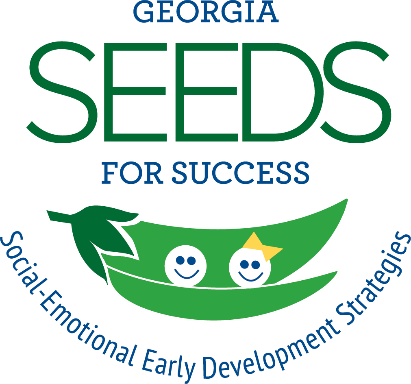 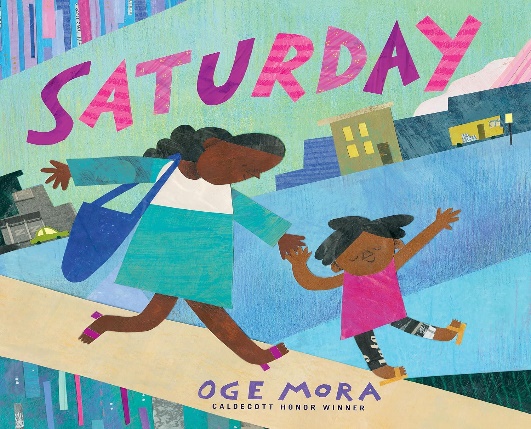 Introducing this book to young children: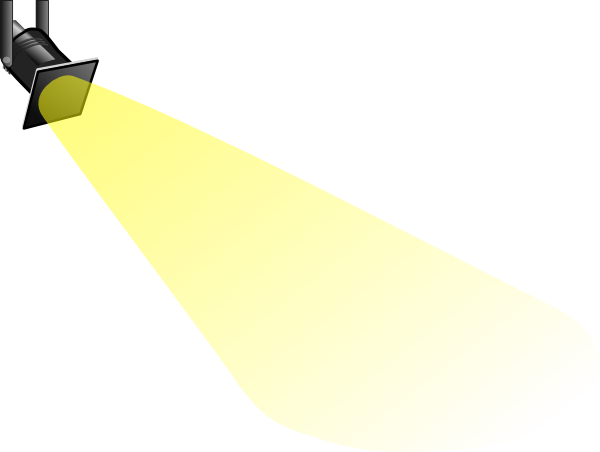 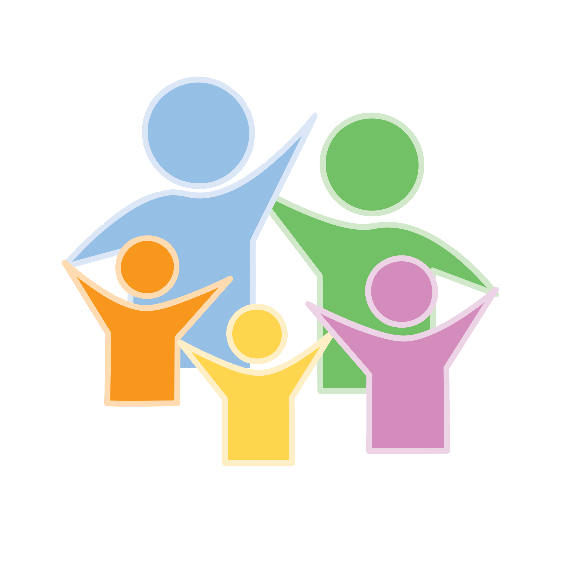 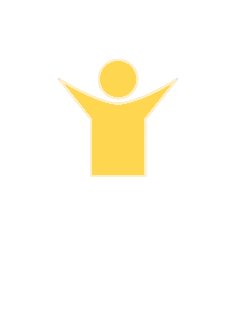 CLL3.3d.Create Action Transition cards for the children to use when transitioning from one activity to another. These Action transition cards include the activities the children chose as the special events shared with friends and family, i.e., birthday parade, holding a kite or balloons, skipping to the park, favorite dance.        CLL3.3b    After reading the story Saturday, play a game of Feelings Charades. Review with the children the emotions expressed in the story. Next, choose a child to act out one of the feelings and encourage the other children to guess how the child’s feeling. The teacher can support the child acting out the feelingwith a whisper suggestion or use a visual facial expression card.       CLL2.3bAs you introduce the book and title, also introduce the word cherished, and define it. Talk with the children about days that are very special to them such as holidays, birthdays. You could chart the different types of cherished moments. Children could share how they would feel if they couldn’t celebrate their favorite day.BlocksBasket Full of Feelings: Provide plastic eggs and squares of paper with a different emotion on each one. Place a square inside each egg. Ask the child to scatter eggs in center then choose one egg to “crack” open.  With your help read emotion on the square or use a picture. The children can talk about the emotions with you or another child.   SED3.3bSensoryTableNoodle Creations: Provide a variety of noodles, play dough, and pipe cleaners. Have the children create 3-D sculptures that illustrate a special event like a party, family festival. Ask children to describe the event that inspired their sculpture PDM1.3aSmall GroupMad Jar: Create a “mad jar.” When a child gets upset, he/she goes to the mad jar, opens the lid and shouts into the jar. After shouting, the child puts lid back on jar. Consider decorating the jar with words and facial expressions. SED3.3b